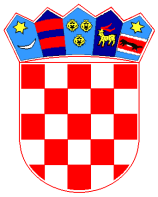             REPUBLIKA HRVATSKA         OPĆINSKI SUD U KOPRIVNICI       48000 KOPRIVNICA-Hrvatske državnosti 5  KOMISIJA ZA PROVEDBU JAVNOG NATJEČAJABroj: 7 Su-345/2022. Koprivnica, 24. listopada 2022. Na temelju članka 4. i članka 10. do 14. Uredbe o raspisivanju i provedbi javnog natječaja i internog oglasa u državnoj službi („NN“ 78/17 i 89/19) Komisija za provedbu Javnog natječaja objavljenog na web-stranicama Ministarstva pravosuđa i uprave, Hrvatskog zavoda za zapošljavanje i Općinskog suda u Koprivnici te u Narodnim novinama za prijam službenika u državnu službu u Općinski sud u Koprivnici, na radno mjesto I. vrste viši sudski savjetnik – 1 jedan izvršitelj/ica na neodređeno vrijeme, daje slijedeću : OBAVIJEST KANDIDATIMA O DANU ODRŽAVANJA I NAČINU PROVEDBE POSTUPKA TESTIRANJATestiranje kandidata koji su podnijeli pravodobne i uredne prijave na Javni natječaj za prijam u državnu službu na neodređeno vrijeme u Općinski sud u Koprivnici na radno mjesto I. vrste viši sudski savjetnik – 1 jedan izvršitelj/ica i ispunjavaju formalne uvjete objavljene u javnom natječaju održati će se na adresi Koprivnica, Hrvatske državnosti 5 (kandidati koji su podnijeli pravodobne i uredne prijave i ispunjavaju formalne uvjete su o navedenom obaviješteni putem elektroničke pošte). Testiranje će se održati  dana 7. studenog 2022. s početkom u 12,00 sati.Kandidat koji nije pristupio testiranju više se ne smatra kandidatom u postupku i smatra se da je povukao prijavu na javni natječaj. Po dolasku u zgradu na adresi Koprivnica, Hrvatske državnosti 5 od kandidata će biti zatraženo predočenje odgovarajuće isprave radi utvrđivanja identiteta. Kandidati koji ne mogu dokazati identitet, osobe koje nisu ispunile formalne uvjete i za koje se utvrdi da nisu podnijele prijavu na javni natječaj ne mogu pristupiti testiranju. Testiranju mogu pristupiti samo kandidati koji dođu u zakazano vrijeme.Po utvrđivanju identiteta kandidati će biti upućeni u prostoriju u kojoj će se održavati testiranje. Postupak testiranja: testiranje se sastoji od pisane provjere znanja iz Zakona o parničnom postupku i Prekršajnog  zakona, te razgovora odnosno intervjua.  Pisana provjera znanja: Na pisanu provjeru znanja upućuju se svi kandidati koji ispunjavaju formalne uvjete iz javnog natječaja, a čije su prijave pravodobne i potpune. Provjera se sastoji od 20 pitanja iz Zakona o parničnom postupku i Prekršajnog zakona. Pismena provjera znanja trajati će 30 minuta, te se kandidatima dodjeljuje od 0 do 10 (nula do deset) bodova (za svaki točni odgovor dodjeljuje se 0,5 bodova)Smatra se da je kandidat zadovoljio u pismenoj provjeri znanja ako ostvari najmanje 5 (pet) bodova na pismenoj provjeri znanja.Kandidat koji ne zadovolji na provedenoj pismenoj provjeri, ne može sudjelovati u daljnjem postupku.            Razgovor (intervju):Na razgovor (intervju) pozvat će se kandidata koji su zadovoljili u prvoj fazi testiranja – pismenoj provjeri znanja.Na razgovor (intervju) biti će upućeni odmah nakon završetka pismene provjere. Razgovor (intervju) provodi Komisija za provedbu javnog natječaja, a koja u razgovoru s kandidatima utvrđuje znanja, sposobnosti i vještine, interese, profesionalne ciljeve i motivaciju za rad u državnoj službi, te rezultate ostvarene u njihovu dosadašnjem radu.Rezultati razgovora odnosno intervjua vrednuju se bodovima od 0 do 10 (nula do deset).Smatra se da je kandidat zadovoljio na razgovoru odnosno intervjuu ako je dobio najmanje 5 (pet) bodova.Nakon provedenog razgovora odnosno intervjua Komisija utvrđuje rang-listu kandidata prema ukupnom broju bodova ostvarenih u prvoj fazi testiranja i na razgovoru odnosno intervjuu.  Nakon provedenog postupka Komisija dostavlja čelniku tijela izvješće o provedenom postupku, koje potpisuju svi članovi Komisije. Uz izvješće se prilaže i rang-lista kandidata.Za vrijeme testiranja kandidati :  
• se ne smiju služiti literaturom i zabilješkama, 
• tijekom testiranja ne smiju napuštati prostoriju u kojoj se odvija testiranje, 
• moraju obavezno isključiti mobitele,• mogu napustiti prostoriju u kojoj se odvija testiranje nakon predaje testa ili ako odustaju od testiranja,• u slučaju da kod testiranja ostane samo jedan kandidat koji nije završio s testiranjem pretposljednji kandidat koji je završio s testiranjem dužan je ostati u prostoriji u kojoj se vrši testiranje dok i posljednji kandidat ne završi.Kandidati koji će se ponašati neprimjereno ili će prekršiti jedno od gore navedenih pravila bit će udaljeni s testiranja i njihov rezultat i rad Komisija neće priznati niti ocijeniti. 					KOMISIJA ZA PROVEDBU JAVNOG NATJEČAJA 